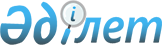 Мемлекеттік егемендік туралы декларацияның және "Қазақстан Республикасының мемлекеттік тәуелсіздігі туралы" Қазақстан Республикасының Конституциялық заңы қабылдануының 10 жылдығын мерекелеуге даярлану мен оны өткізу туралыҚазақстан Республикасы Үкіметінің қаулысы 2000 жылғы 31 тамыз N 1328

      Мемлекеттік егемендік туралы декларацияның және "Қазақстан Республикасының мемлекеттік тәуелсіздігі туралы" Қазақстан Республикасының Конституциялық Z914400_ заңы қабылдануының 10 жылдығын мерекелеуге даярлану мен оны өткізу мақсатында Қазақстан Республикасының Үкіметі қаулы етеді: 

      1. Мемлекеттік егемендік туралы декларацияның және "Қазақстан Республикасының мемлекеттік тәуелсіздігі туралы" Қазақстан Республикасының Конституциялық Z914400_ заңы қабылдануының 10 жылдығын (бұдан әрі - Тәуелсіздіктің 10 жылдығы) мерекелеуге даярлану мен оны өткізу жөніндегі ұйымдастыру комитеті құрылсын. 

      2. Қоса беріліп отырған:      Тәуелсіздіктің 10 жылдығын мерекелеуге даярлану мен оны өткізу жөніндегі ұйымдастыру комитетінің құрамы;     Қазақстан Республикасы Тәуелсіздігінің 10 жылдығын мерекелеудің ұлттық іс-шараларының жоспары бекітілсін.     3. Облыстардың, Астана және Алматы қалаларының әкімдері:      Тәуелсіздіктің 10 жылдығын мерекелеуге даярлану мен оны өткізу жөніндегі тиісті аумақтық ұйымдастыру комитеттерін құрсын;     Тәуелсіздіктің 10 жылдығын мерекелеудің тиісті аумақтық іс-шаралар жоспарларын бекітсін.     4. Осы қаулы қол қойылған күнінен бастап күшіне енеді.     Қазақстан Республикасының     Премьер-Министрі                                         Қазақстан Республикасы                                             Үкіметінің                                        2000 жылғы 31 тамыздағы                                          N 1328 қаулысымен                                              бекітілген         Мемлекеттік егемендік туралы декларацияның және     "Қазақстан Республикасының мемлекеттік тәуелсіздігі туралы"          Қазақстан Республикасының Конституциялық заңы             қабылдануының 10 жылдығын мерекелеуге          даярлану мен оны өткізу жөніндегі ұйымдастыру                      комитетінің құрамы     Тоқаев                  - Қазақстан Республикасының Премьер-     Қасымжомарт Кемелұлы      Министрі, төраға     Көшербаев               - Қазақстан Республикасының Білім және     Қырымбек Елеуұлы          ғылым министрі, төрағаның орынбасары     Самақова                - Қазақстан Республикасының министрі -     Айткүл Байғазықызы        Қазақстан Республикасы Президенті                               жанындағы Отбасы және әйелдер істері                               жөніндегі ұлттық комиссиясының                               төрайымы, төрағаның орынбасары     Сәрсенбаев              - Қазақстан Республикасының      Алтынбек Сәрсенбайұлы     Мәдениет, ақпарат және қоғамдық                               келісім министрі, төрағаның орынбасары                Ұйымдастыру комитетінің мүшелері:     Айтхожина               - Қазақстан Республикасы Ғылым     Нағима Әбенқызы           академиясының президенті     Атрушкевич              - Қазақстан Республикасы Парламенті     Павел Александрович       Сенатының депутаты, Қазақстан халықтары                               Ассамблеясы төрағасының                               орынбасары (келісім бойынша)     Бәйменов                - Қазақстан Республикасының Еңбек және     Әлихан Мұхамедияұлы       халықты әлеуметтік қорғау министрі     Бексұлтанов             - "Қазақстанның болашағы үшін"     Мәди Қазбекұлы            республикалық жастар қозғалысының                               төрағасы (келісім бойынша)     Бурлаков                - Қазақстан Республикасы Парламенті     Леонид Николаевич         Сенатының депутаты, Аймақтық даму және                               жергілікті өзін өзі басқару                                мәселелері жөніндегі комитетінің                               төрағасы (келісім бойынша)     Егоров                  - Қазақстан Республикасы Парламенті     Виктор Николаевич         Мәжілісінің депутаты (келісім бойынша)     Есенбаев                - Қазақстан Республикасының Қаржы     Мәжит Төлеубекұлы         министрі     Ертісбаев               - Қазақстан Республикасы Президентінің     Ермұхамбет Қабиденұлы     Әкімшілігі Қоғамдық-саяси бөлімінің                               меңгерушісі (келісім бойынша)     Жақсыбеков              - Астана қаласының әкімі     Әділбек Рыскелдіұлы      Жақыпов                 - Батыс Қазақстан облысының әкімі     Қабиболла Қабенұлы            Жұмабаев                - Қазақстан Республикасы Парламенті     Ермек Жианшаұлы           Сенатының депутаты, Заң және құқықтық                               реформа жөніндегі комитетінің төрағасы                               (келісім бойынша)     Жақиянов                - Павлодар облысының әкімі     Ғалымжан Бадылжанұлы          Зиманов                 - Қазақ академиялық университетінің     Салық Зиманұлы            ректоры (келісім бойынша)     Ыдырысов                - Қазақстан Республикасының Сыртқы     Ерлан Әбілфайызұлы        істер министрі     Ким                     - Қазақстан Республикасы Конституциялық     Юрий Алексеевич           Кеңесінің төрағасы (келісім бойынша)     Қиынов                  - Маңғыстау облысының әкімі     Ләззат Кетебайұлы              Кулагин                 - Ақмола облысының әкімі     Сергей Витальевич            Құлекеев                - Қазақстан Республикасының Экономика     Жақсыбек Әбдірахметұлы    министрі     Метте                   - Шығыс Қазақстан облысының әкімі     Виталий Леонидович     Мұсаев                  - Қазақстан Республикасының Ұлттық     Әлнұр Әлжаппарұлы         қауіпсіздік комитетінің төрағасы      Мусин                   - Ақтөбе облысының әкімі     Аслан Есболайұлы      Мұхамеджанов            - Қазақстан Республикасының Әділет     Бауыржан Әлімұлы          министрі     Мұхамеджанов            - Қарағанды облысының әкімі     Камалтин Ескендірұлы     Нағманов                - Солтүстік Қазақстан облысының әкімі     Қажымұрат Ыбырайұлы          Нұрғисаев               - Қызылорда облысының әкімі     Серікбай Өрікбайұлы         Нұрқаділов              - Алматы облысының әкімі     Заманбек Қалабайұлы     Сағдиев                 - Қазақстан Республикасы Парламенті     Мақтай Рамазанұлы         Мәжілісінің депутаты, Қазақстан                                Республикасы Ардагерлер ұйымы                               орталық кеңесінің төрағасы                               (келісім бойынша)     Сапарбаев               - Оңтүстік Қазақстан облысының әкімі     Бердібек Мәшбекұлы     Тасмағамбетов           - Атырау облысының әкімі     Иманғали Нұрғалиұлы      Тоқпақбаев              - Қазақстан Республикасының Қорғаныс     Сәт Бесімбайұлы           министрі     Трошихин                - Қазақстан Республикасы Парламенті     Михаил Васильевич         Мәжілісінің депутаты (келісім бойынша)     Тұрлыханов              - Қазақстан Республикасы Туризм және     Дәулет Болатұлы           спорт жөніндегі агенттігінің төрағасы      Үмбетов                 - Жамбыл облысының әкімі     Серік Әбікенұлы               Храпунов                - Алматы қаласының әкімі     Виктор Вячеславович     Школьник                - Қазақстан Республикасының Энергетика,     Владимир Сергеевич        индустрия және сауда министрі     Шөкеев                  - Қостанай облысының әкімі     Өмірзақ Естайұлы                                                Қазақстан Республикасы                                                 Үкіметінің                                           2000 жылғы 31 тамыздағы                                              N 1328 қаулысымен                                                   бекітілген     Ескерту. Жоспар 22-1 жолмен толықтырылды - ҚР Үкіметінің                          2001.01.08. N 15 қаулысымен.  P010015_     Мемлекеттік егемендік туралы декларацияның және "Қазақстан     Республикасының мемлекеттік тәуелсіздігі туралы" Қазақстан                Республикасының Конституциялық заңы қабылдануының 10 жылдығын              мерекелеу іс-шараларының ұлттық жоспары ________________________________________________________________________N !            Іс-шара              ! Орындау  !Орындалуы!Аяқтау нысаныр/!                                 ! мерзімі  !  үшін   !с !                                 !          !жауапты. !  !                                 !          !  лар    ! ________________________________________________________________________1  Мемлекеттің беделін нығайтуды     2000 жылғы  МАҚКМ    Министрдің   көздейтін 2001 жылға арналған     қыркүйек             бұйрығы   орталық және жергілікті мемле.       кеттік органдардың ақпараттық-   насихат жұмысының арнаулы бағ.    дарламасын жасау _________________________________________________________________________2  Бұқаралық ақпарат құралдарында     Тұрақты    МАҚКМ    Министрдің   мерекеге арналған іс-шаралар.                          бұйрығы   дың кеңінен жариялануын қам.   тамасыз ету  _________________________________________________________________________3  Мемлекет басшысының жастар         2000 жылғы  МАҚКМ   Министрдің   өкілдерімен кездесуін өткізу       қыркүйек            бұйрығы _________________________________________________________________________4  Егемен Қазақстан Республика.       2001 жыл    МАҚКМ,  Министрлердің   сының қоғамдық-саяси, әлеу.         ішінде     БҒМ     бұйрықтары   меттік-экономикалық және          ғылым - білім саласындағы   өзгерістерін көрсететін     ғылыми, публицистикалық,    көркем әдебиет пен кітап.   шалар серияларын дайындау   және басып шығаруды қамтама.   сыз ету _________________________________________________________________________5  "Хабар", "Қазақстан-1" теле.       2001 жыл    МАҚКМ   Министрдің   арналарында мерекеге арналған       ішінде             бұйрығы   телебағдарламалар циклын       ұйымдастыру, республика тари.   хының аса маңызды оқиғаларының   деректемелерін еске түсіретін   көрсетуді ұйымдастыру _________________________________________________________________________6  Мыналарды:                         2001 жыл   МАҚКМ    Министрдің   - республикалық ақындар айтысын;    ішінде             бұйрығы   - театрландырылған фестиваль;   - тарихи фильмдер кинофестивалін   өткізуді ұйымдастыру _________________________________________________________________________7  Студенттер мен оқушылар арасында    2001 жыл  МАҚКМ    Министрдің   "Тәуелсіз Қазақстан: тәжірибе және   ішінде            бұйрығы   болашақ" пікірталас ойындарын   өткізуді ұйымдастыру _________________________________________________________________________8  Мерекеге арналған әртүрлі аталым.   2001 жыл  МАҚКМ   Министрдің   дағы үздік шығармалардың конкурс.    ішінде           бұйрығы   тарын өткізуді ұйымдастыру _________________________________________________________________________9  Қазақстан халықтарының достығы      2001 жыл  МАҚКМ   Министрдің   фестивалін өткізуді қамтамасыз       ішінде           бұйрығы   ету    _________________________________________________________________________10 Қазақстан тәуелсіздігінің 10-жыл.   2001 жыл   БҒМ    Министрдің   дығына арналған тақырыптық ғылыми    ішінде           бұйрығы   көрмелер өткізуді қамтамасыз ету _________________________________________________________________________11 Студент жастардың фестивалі мен     2001 жыл   МАҚКМ  Министрдің   1 жазғы универсиадасын өткізуді      ішінде           бұйрығы   ұйымдастыру _________________________________________________________________________12 Қазақстан суретшілерінің мереке.    2001 жыл  МАҚКМ   Министрдің   кеге арналған көрмесін              ішінде            бұйрығы   өткізуді қамтамасыз ету _________________________________________________________________________13 Ел Президенті туралы 10 сериялы     2001 жылғы  МАҚКМ  Министрдің   тарихи-публицистикалық фильмді       қаңтар            бұйрығы   шығаруды қамтамасыз ету _________________________________________________________________________14 Мектеп оқушыларының мерекеге арнал. 2001 жылғы   БҒМ   Министрдің   ған шығармаларының конкурсын өткі.  ақпан              бұйрығы   зуді ұйымдастыру _________________________________________________________________________15 Мемлекет басшысының таңдамалы       2001 жылғы   МАҚКМ Министрдің   сөздерінің дыбыс-бейне таспа.        ақпан             бұйрығы   ларының жинағын дайындау және      шығаруды қамтамасыз ету _________________________________________________________________________16 "Қазақстан тәуелсіздігіне - 10      2001 жылғы   МАҚКМ  Министрдің   жыл" мерекелік сурет альбомын        наурыз             бұйрығы   шығаруды қамтамасыз ету _________________________________________________________________________17 "Патриот" республикалық шара.       2001 жылғы   МАҚКМ  Министрдің   сын өткізуді қамтамасыз ету           мамыр             бұйрығы _________________________________________________________________________18 "Әлем балалары Қазақстан туралы"    2001 жылғы   БҒМ    Министрдің   халықаралық конкурсын өткізуді       маусым             бұйрығы   қамтамасыз ету _________________________________________________________________________19 "Еуразия ғасырлар тоғысында"        2001 жылғы   БҒМ    Министрдің     халықаралық симпозиумын өткізуді    маусым              бұйрығы         ұйымдастыру                                 _________________________________________________________________________20 Қазақстан Республикасының           2001 жылғы   ТурСА  Агенттік   І Спартакиадасын өткізуді             шілде             төрағасының   қамтамасыз ету                                          бұйрығы _________________________________________________________________________21 Ат спортының ұлттық түрлері         2001 жылғы   ТурСА  Агенттік   бойынша мерекеге арналған рес.       шілде              төрағасының   публикалық жарыстар өткізуді                            бұйрығы   ұйымдастыру _________________________________________________________________________22 ҚР Ұлттық ғылым академиясының      2001 жылғы    БҒМ    Министрдің   мерекеге арналған сессиясын         қыркүйек            бұйрығы   өткізуді ұйымдастыру _________________________________________________________________________22-1. "Шаңырақ-10"                    2001      "Қазэкспо"  Бұйрықтар   бірінші Халықаралық                жылғы      фирмасы,   сауда жәрмеңкесін                 қыркүйек    СІМ,   Астана қаласында                              ЭжСМ,   өткізуді қамтамасыз                           Астана   ету                                           қаласының                                                 әкімі _________________________________________________________________________ 23 "Қазақстанның Жібек жолы" халық.    2001 жылғы  ТурСА   Агенттік   аралық туристік фестиваль-жәрмең.    қыркүйек           төрағасының   кесін өткізуді қамтамасыз ету                           бұйрығы _________________________________________________________________________24 "Тәуелсіз Қазақстанға - 10 жыл"     2001 жылғы   БҒМ    Министрдің   10 томдық энциклопедиялық анық.      қазан              бұйрығы   тамалығын әзірлеу және басып               шығаруды қамтамасыз ету _________________________________________________________________________25 Әскери әндердің "Жас ұлан" рес.     2001 жылғы   ҚМ,   Министрлердің   публикалық фестивалін өткізуді        қазан     МАҚКМ  бұйрықтары   қамтамасыз ету _________________________________________________________________________26 Мерекелік статистикалық жинақ       2001 жылғы  Статис. Агенттік   дайындау және басып шығаруды         қараша     тика жө.төрағасының   қамтамасыз ету                                  ніндегі бұйрығы                                                    агенттік  _________________________________________________________________________27 "Қазақстан: жасампаздық жолының     2001 жылғы  МАҚКМ   Министрдің   10 жылдығы" кітабын қазақ және       желтоқсан          бұйрығы   орыс тілдерінде дайындау және           басып шығаруды қамтамасыз ету _________________________________________________________________________28 28-жол алынып тасталды - ҚР Үкіметінің 2000.12.05. N 1807                  қаулысымен.  P001807__________________________________________________________________________29 "Егемен Қазақстанға 10 жыл: тарих   2001 жылғы  МАҚКМ  Министрлердің   және даму перспективалары";         ІІ-ІІІ      ӘдМ    бұйрықтары   "Мемлекеттік тәуелсіздіктің         тоқсан   10 жылы ішіндегі Қазақстанның   құқықтық дамуы" халықаралық   ғылыми-практикалық конференция.   ларын өткізуді ұйымдастыру _________________________________________________________________________30 Тәуелсіздікті қалыптастыру         2001 жылғы   МАҚКМ  Министрдің   мәселелеріне арналған аймақтық      ІІІ-ІҮ             бұйрығы   ғылыми-практикалық конференция.     тоқсан   лар мен дөңгелек үстелдер     серияларын өткізуді ұйымдастыру _________________________________________________________________________31 Маркалардың, монеталар мен өңір.   2001 жылғы   Көлік.   Министрдің   шелік белгілердің мерекелік        ІІ-ІІІ       коммині, бұйрығы,   түрлерін жаппай шығаруды           тоқсан       Ұлттық   Директорлар   ұйымдастыру                                     банк     кеңесінің                                                      (келісім  шешімі                                                  бойынша)  _________________________________________________________________________32 Республиканың нормативтік          2001 жылғы    ӘдМ     Министрдің   құқықтық кесімдерінің мерекеге     ІІІ тоқсан            бұйрығы   арналған сыйлықтық жинағын   дайындау және басып шығаруды   қамтамасыз ету _________________________________________________________________________33 Тәуелсіздік жылдары жүріп            2001      ЭМ, МАҚКМ  Министрлердің,   өткен жолдың нәтижелерін            жылдың     Қаржымині, Агенттік   қорытындылайтын және егемен.        қазаны     СЖА (келі. төрағасының   дікті нығайтудағы мемлекет пен                 сім бой.   бұйрықтары   қоғам алдында тұрған перспекти.                ынша)   валық міндеттерді айқындайтын   ел Президентінің жыл сайынғы   Қазақстан халқына жолдауы   мәтінінің жобасын дайындауды   қамтамасыз ету, оны республика.   лық бұқаралық ақпарат құралда.   рында жариялау және ИНТЕРНЕТ   сайттарына енгізу _________________________________________________________________________34 Республика тәуелсіздігімен        2001 жылғы   Облыстар.  Әкімнің   құрдас Қазақстанның барлық        желтоқсан    дың,       шешімі   балаларына ескерткіш сыйлық.                   Астана     тар тапсыру жөніндегі шара                     және Алматы   өткізуді ұйымдастыру                           қалаларының                                                  әкімдері _________________________________________________________________________35 Алматы қаласында тарихи орындар   2001 жылғы   Алматы     Әкімнің   мен ғимараттарда тәуелсіздікке     желтоқсан   қаласының  шешімі   ие болу оқиғаларын мәңгілік есте               әкімі   қалдыру арнайы мерекелік іс-шара.   лар өткізуді ұйымдастыру _________________________________________________________________________36 Астана қаласында Үкімет,           2001 жылғы  Астана    Әкімнің шешімі,   Конституциялық Кеңес, Жоғарғы       желтоқсан  қаласының министрдің   Сот мүшелерінің, өзге де                       әкімі,    бұйрығы   мемлекеттік органдар басшыларының,             МАҚКМ    елшілік корпусы мен Қазақстан   жұртшылығы өкілдерінің қатысуымен   Парламенттің екі Палатасының   салтанатты мәжілісін өткізуді   және мерекелік концертті өткізуді   қамтамасыз ету _________________________________________________________________________37 Облыстардың, Астана және Алматы     2001 жылғы  Облыстар.  Әкімдердің   қалаларының бас қалада өтетін       желтоқсан   дың,       шешімдері   мерекелік іс-шараларға қатысу                    Астана   үшін ресми делегацияларын                        және       жасақтау және жіберу                            Алматы                                                  қалаларының                                                   әкімдері _________________________________________________________________________38 Қазақстан Республикасы Президенті.  2001 жылғы  Астана     Әкімнің   нің атынан қабылдау ұйымдастыру.     16 желтоқ. қаласының  шешімі   ды қамтамасыз ету                     сан       әкімі,                                                   Қазақстан                                                   Республикасы                                                   Президентінің                                                   Іс Басқармасы                                                   (келісім                                                   бойынша) _________________________________________________________________________39 Қазақстан тарихы 5 томдығының     2001 жылғы    БҒМ        Министрдің   басып шығарылуының аяқталуын      ІҮ тоқсан                бұйрығы   қамтамасыз ету _________________________________________________________________________40 БҰҰ мен ЮНЕСКО-ның штаб пәтер.     2001 жылғы    СІМ       Министрдің   лерінде Қазақстан тәуелсіздігінің   ІІІ-ІҮ                 бұйрығы   10 жылдығына орайластырылған        тоқсан        арнайы көрмелер ұйымдастыру _________________________________________________________________________41 Еліміздің шет елдердегі барлық     2001 жылғы    СІМ      Министрдің   дипломатиялық өкілдіктерінде       ІҮ тоқсан              бұйрығы   Қазақстан Республикасының Күнін       өткізуді қамтамасыз ету _________________________________________________________________________42 Шетелдік БАҚ-да республиканың      Тұрақты      СІМ,      Министрлердің   тәуелсіз жылдарындағы қол жеткен               МАҚКМ,     бұйрықтары   жетістіктері туралы публицисти.   калық және өзге де ақпараттық   материалдар жариялауды ұйымдастыру _________________________________________________________________________      Мамандар:     Қобдалиева Н.М.     Орынбекова Д.К.   
					© 2012. Қазақстан Республикасы Әділет министрлігінің «Қазақстан Республикасының Заңнама және құқықтық ақпарат институты» ШЖҚ РМК
				